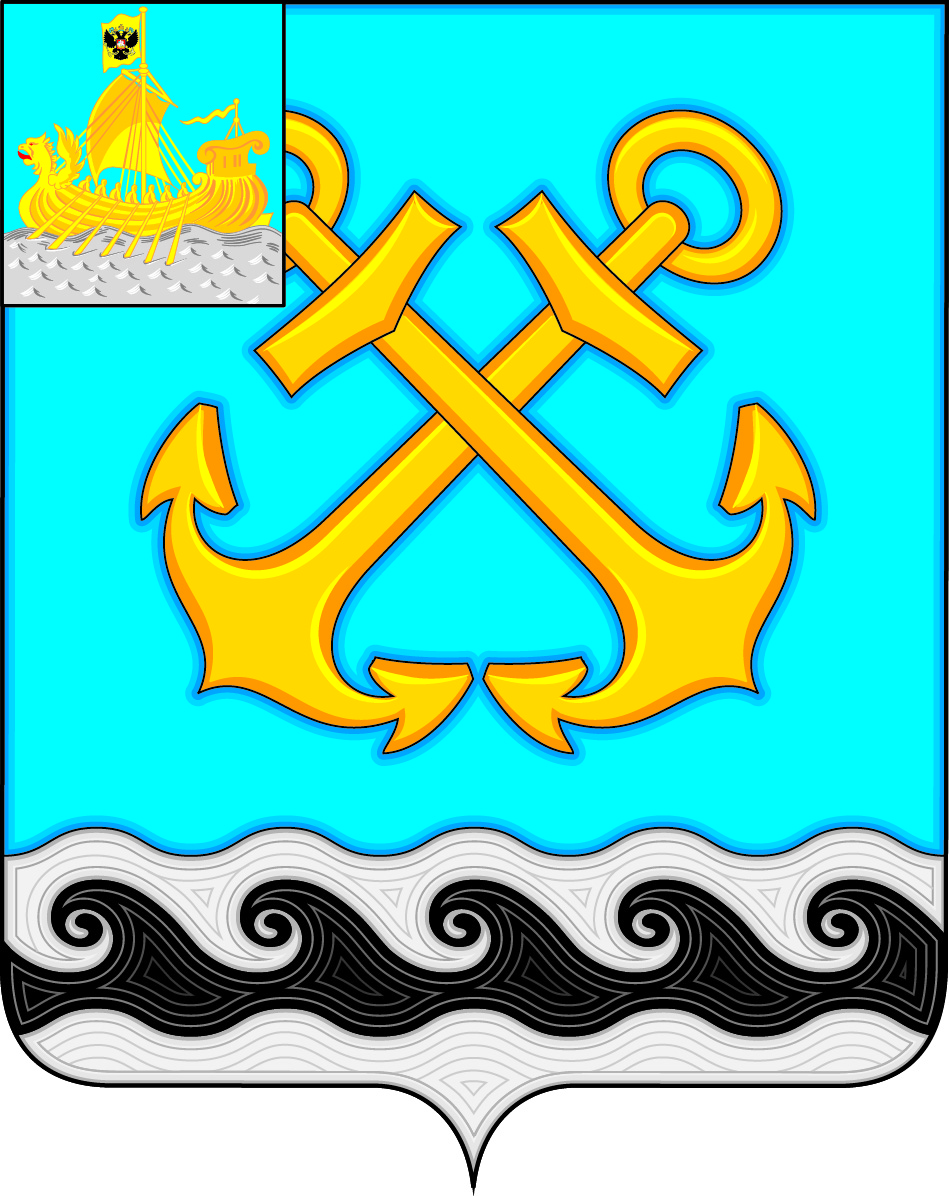 КОСТРОМСКАЯ ОБЛАСТЬКОСТРОМСКОЙ МУНИЦИПАЛЬНЫЙ РАЙОНСОВЕТ ДЕПУТАТОВ ЧЕРНОПЕНСКОГО СЕЛЬСКОГО ПОСЕЛЕНИЯчетвертого созываР Е Ш Е Н И Е 11 ноября 2021  года  №  8			                                    п. СухоноговоРассмотрев проект бюджета муниципального образования Чернопенское сельское поселение на 2022 год и на плановый период 2023 и 2024 годов в первом чтении, в соответствии с положением «О бюджетном устройстве и бюджетном процессе», утвержденным решением № 18 от 25.04.2013 года Совета депутатов Чернопенского сельского  поселения Костромского муниципального района Костромской области, на основании Устава муниципального образования Чернопенское сельское поселение, Совет депутатов Чернопенского сельского поселения Костромского муниципального района Костромской области четвертого созываРЕШИЛ:Утвердить  основные характеристики  бюджета сельского поселения на 2022 год:1.1. Прогнозируемый общий  объем  по доходам  в сумме      18 243 941,00 рубль, в том числе объем собственных доходов в сумме  13 464 037,00 рублей, объем безвозмездных поступлений от других бюджетов бюджетной системы Российской Федерации в сумме 3 703 800,00 рублей, объем  прочих безвозмездных  поступлений  1 076 104,00  рубля. 1.2. Общий объем расходов  бюджета сельского поселения в сумме                 18 831 719,00 рублей.1.3. Установить размер дефицита бюджета на 2022 год в сумме  587 778,00 рублей.Утвердить  основные характеристики  бюджета сельского поселения на  плановый период 2023 год 2024 год. 2.1. Прогнозируемый общий  объем  по доходам на 2023 год в сумме                15 349 518,00 рублей  в том числе объем собственных доходов в сумме              13 972 747,00 рублей, объем безвозмездных поступлений от других бюджетов бюджетной системы Российской Федерации в сумме  1 341 771,00 рублей, объем  прочих безвозмездных  поступлений  35 000,00 рублей. 2.2. Прогнозируемый общий  объем  по доходам на 2024 год в сумме                      16 214 367,00 рублей, в том числе объем собственных доходов в сумме                          14 547 596,00 рублей, объем безвозмездных поступлений от других бюджетов бюджетной системы Российской Федерации в сумме  1 631 771,00 рублей, объем  прочих безвозмездных  поступлений  35 000,00 рублей.2.3 Общий объем расходов  бюджета сельского поселения на 2023 год  в сумме  15 745 330,00 рублей, в том числе условно  утвержденные  расходы в сумме  386 523,25 рублей. 2.4 Общий объем расходов  бюджета сельского поселения на 2024 год  в сумме  16 987 340,00 рублей, в том числе условно  утвержденные  расходы в сумме  835 147,00 рублей.  2.5. Установить размер дефицита бюджета на 2023 год в сумме  395 812,00   рубля  и на 2024 год  в сумме  772 973,00 рублей.Утвердить объем  прогнозируемых  доходов  в  бюджет  Чернопенского сельского поселения на 2022 год согласно приложению № 1 к настоящему Решению.Утвердить объем  прогнозируемых доходов в бюджет Чернопенского сельского поселения на плановый период 2023 и  2024 годы согласно приложению № 2 к настоящему Решению.Утвердить ведомственную структуру, распределение бюджетных ассигнований на 2022 год по разделам, подразделам, целевым статьям и видам расходов классификации расходов бюджетов Российской Федерации бюджета Чернопенского сельского поселения, согласно приложению № 3 к настоящему Решению.Утвердить ведомственную структуру, распределение бюджетных ассигнований на плановый период 2023 и 2024 годы по разделам, подразделам, целевым статьям и видам расходов классификации расходов бюджетов Российской Федерации бюджета Чернопенского сельского поселения, согласно приложению № 4 к настоящему Решению.Утвердить источники финансирования дефицита бюджета Чернопенского сельского поселения на 2022 год согласно приложению № 5 к настоящему Решению.Утвердить источники финансирования дефицита бюджета Чернопенского сельского поселения на плановый период 2023 и 2024 годы согласно приложения № 6 к настоящему Решению.Утвердить общий объем бюджетных ассигнований, направленных на исполнение публичных нормативных обязательств в 2022 году в сумме 29 500,00 рубля, на плановый период в 2023 году в сумме 29 500,00  рублей, в 2023 году в сумме 29 500,00 рублей.Утвердить распределение межбюджетных трансфертов, предоставляемых бюджету Костромского муниципального района Костромской области на 2022 год в сумме 66 823,00 рублей согласно Приложению №7,  на 2023 год в сумме  66 823,00 рублей и на 2024 год  в сумме 66 823,00 рублей, согласно Приложению № 8.Утвердить Муниципальный дорожный фонд на 2022 год  в сумме                    772 100,00  рублей,  на 2023 год в сумме 786 740,00 рублей, на 2024 год в сумме 818 750,00 рублей. Утвердить распределение бюджетных ассигнований на реализацию муниципальных программ на 2022 год в сумме 0,0 рублей, на 2023 год в сумме 0 ,0 рублей, на 2024  год в сумме 0,0  рублей согласно приложению № 9 к настоящему решению.Опубликовать решение «О проекте бюджета Чернопенского сельского поселения на 2022 год и на плановый период 2023 и 2024 годов» в информационном бюллетене «Чернопенский вестник», разместить для ознакомления проект в информационном бюллетене «Чернопенский вестник» и на официальном сайте администрации Чернопенского сельского поселения  - «www.chernopenskoe.ru» в сети «Интернет»  а также в здании Администрации Чернопенского  сельского поселения  по адресу: п. Сухоногово, пл. Советская, д. 3.Предложения по внесению изменений и дополнений в бюджет муниципального образования Чернопенское сельское поселение Костромского муниципального района Костромской области на 2022 год и на плановый период 2023 и 2024 годов принимаются в администрацию Чернопенского  сельского поселения  по адресу: п. Сухоногово, пл. Советская, д. 3, до 1 декабря 2021 года.Провести публичные слушания по проекту бюджета Чернопенское сельского поселения 3 декабря 2021 года в «17:00» часов в здании администрации Чернопенского сельского поселения по адресу: п. Сухоногово, пл. Советская, д. 3, с 9 00 до 16 00; телефон (4942) 66-46-25; 66-49-63. Образовать оргкомитет публичных слушаний в составе:Председатель: глава  Чернопенского сельского поселения  Зубова Е.Н.,Члены: 	Аристова Светлана Анатольевна – депутат Совета депутатов Чернопенского сельского поселения , председатель комиссии по бюджету и налоговой политики;Седакова Светлана Викторовна – депутат Совета депутатов Чернопенского сельского поселения, член комиссии по бюджету и налоговой политики;Скрябина Татьяна Александровна – депутат Совета депутатов Чернопенского сельского поселения, член комиссии по бюджету и налоговой политики;Секретарь: Савина Галина Владимировна - депутат Совета депутатов Чернопенского сельского поселения . Итоги по проведению публичных слушаний по проекту бюджета Чернопенского сельского поселения на 2022 год и на плановый период 2023 и 2024 годов опубликовать в информационном бюллетене «Чернопенский вестник». Настоящее решение вступает в силу с момента опубликования.Приложение №1  к решению Совета депутатов  Чернопенского сельского поселения Костромского муниципального района   № от 11.11.2021 годаОбъем  прогнозируемых  доходов в бюджет Чернопенского  сельского поселения на 2022 годПриложение №2  к решению Совета депутатов  Чернопенского сельского поселения Костромского муниципального района   № от2021 годаОбъем   прогнозируемых  доходов в бюджет Чернопенского  сельского поселения на плановый  период   2023 - 2024  годыПриложение №3  к решению Совета депутатов  Чернопенского сельского поселения Костромского муниципального района   № от2021 годаВедомственная структура, распределение бюджетных ассигнований по разделам, подразделам, целевым статьям и видам расходов классификации расходов бюджетов Российской Федерации бюджета Чернопенского  сельского поселения на 2022 годПриложение №4  к решению Совета депутатов  Чернопенского сельского поселения Костромского муниципального района   № от2021 годаВедомственная структура, распределение бюджетных ассигнований по разделам, подразделам, целевым статьям и видам расходов классификации расходов бюджетов Российской Федерации бюджета Чернопенского  сельского поселения на плановый  период 2023 -2024 годПриложение №5  к решению Совета депутатов  Чернопенского сельского поселения Костромского муниципального района   № от2021 годаИсточники финансирования  дефицитабюджета Чернопенского  сельского поселения на 2022 годПриложение № 6  к решению Совета депутатов  Чернопенского сельского поселения Костромского муниципального района   № 8от 11.11.2021 годаИсточники финансирования  дефицитабюджета Чернопенского  сельского поселения на плановый период 2023 год – 2024 годПриложение № 7к решению Совета депутатов  Чернопенского сельского поселения Костромского муниципального района   № 8 от 11.11.2021 годаРаспределение межбюджетных трансфертов, предоставляемых бюджету Костромского муниципального района Костромской области в 2022 годуПриложение № 8к решению Совета депутатов  Чернопенского сельского поселения Костромского муниципального района   № 8 от 11.11.2021 годаРаспределение межбюджетных трансфертов, предоставляемых бюджету Костромского муниципального района Костромской области в  плановом периоде 2023 и 2024 годовПриложение № 9к решению Совета депутатов  Чернопенского сельского поселения Костромского муниципального района   № 8 от 11.11.2021 годаРаспределение бюджетных ассигнований  на  реализацию муниципальных программ  администрации Чернопенского сельского поселения Костромского муниципального района на 2022 год и плановый период 2023 и 2024 годыО бюджете Чернопенского сельского поселения Костромского муниципального района на 2022 год плановый период 2023 и 2024 годыГлава Чернопенского сельского поселения Костромского муниципального района Костромской области, Председатель Совета депутатов  Чернопенского сельского поселения Костромского муниципального района Костромской области  третьего созыва  Е.Н. ЗубоваКод главного распорядителя бюджетных средств Чернопенского сельского поселения Костромского муниципального района Костромской области Код бюджетной классификацииНаименование кодов классификации доходов бюджетовСумма, руб.Налоговые доходы12 694 048,0099910102000010000110НАЛОГ НА ДОХОДЫ ФИЗИЧЕСКИХ ЛИЦ3 189 545,0099910102010010000110Налог на доходы физических лиц с доходов, источником которых является налоговый агент, за исключением доходов, в отношении которых исчисление и уплата налога осуществляются в соответствии со статьями 227, 227.1 и 228 Налогового кодекса Российской Федерации3 019 163,0099910102020010000110Налог на доходы физических лиц с доходов, полученных от осуществления деятельности физическими лицами, зарегистрированными в качестве индивидуальных предпринимателей, нотариусов, занимающихся частной практикой, адвокатов, учредивших адвокатские кабинеты, и других лиц, занимающихся частной практикой в соответствии со статьей 227 Налогового кодекса Российской Федерации98 680,0099910102030010000110Налог на доходы физических лиц с доходов, полученных физическими лицами в соответствии со статьей 228 Налогового кодекса Российской Федерации.68 950,0099910102040010000110Налог на доходы физических лиц в виде фиксированных авансовых платежей с доходов, полученных физическими лицами, являющимися иностранными гражданами, осуществляющими трудовую деятельность по найму на основании патента в соответствии со статьей 227.1 Налогового кодекса Российской Федерации2 752,0099910300000000000000НАЛОГИ НА ТОВАРЫ (РАБОТЫ, УСЛУГИ), РЕАЛИЗУЕМЫЕ НА ТЕРРИТОРИИ РОССИЙСКОЙ ФЕДЕРАЦИИ772 100,0099910302000010000110Акцизы по подакцизным товарам (продукции), производимым на территории Российской Федерации772 100,0099910302231010000110Доходы от уплаты акцизов на дизельное топливо, подлежащие распределению между бюджетами субъектов Российской Федерации и местными бюджетами с учетом установленных дифференцированных нормативов отчислений в местные бюджеты (по нормативам, установленным Федеральным законом о федеральном бюджете в целях формирования дорожных фондов субъектов Российской Федерации)349 090,0099910302241010000110Доходы от уплаты акцизов на моторные масла для дизельных и (или) карбюраторных (инжекторных) двигателей, подлежащие распределению между бюджетами субъектов Российской Федерации и местными бюджетами с учетом установленных дифференцированных нормативов отчислений в местные бюджеты (по нормативам, установленным Федеральным законом о федеральном бюджете в целях формирования дорожных фондов субъектов Российской Федерации)1 930,0099910302251010000110Доходы от уплаты акцизов на автомобильный бензин, подлежащие распределению между бюджетами субъектов Российской Федерации и местными бюджетами с учетом установленных дифференцированных нормативов отчислений в местные бюджеты (по нормативам, установленным Федеральным законом о федеральном бюджете в целях формирования дорожных фондов субъектов Российской Федерации)464 850,0099910302261010000110.Доходы от уплаты акцизов на прямогонный бензин, подлежащие распределению между бюджетами субъектов Российской Федерации и местными бюджетами с учетом установленных дифференцированных нормативов отчислений в местные бюджеты (по нормативам, установленным Федеральным законом о федеральном бюджете в целях формирования дорожных фондов субъектов Российской Федерации)-43 770,0099910500000000000000НАЛОГИ НА СОВОКУПНЫЙ ДОХОД2 005 926,0099910501011010000110Налог, взимаемый с налогоплательщиков, выбравших в качестве объекта налогообложения доходы220 684,0099910501021010000110Налог, взимаемый с налогоплательщиков, выбравших в качестве объекта налогообложения доходы, уменьшенные на величину расходов (в том числе минимальный налог, зачисляемый в бюджеты субъектов Российской Федерации)1 635 523,0099910503010010000110Единый сельскохозяйственный налог149 719,0099910600000000000000НАЛОГИ НА ИМУЩЕСТВО6 719 977,0099910601030100000110Налог на имущество физических лиц, взимаемый по ставкам, применяемым к объектам налогообложения, расположенным в границах сельских поселений1 435 786,0099910606033100000110Земельный налог с организаций, обладающих земельным участком, расположенным в границах сельских поселений3 035 868,0099910606043100000110Земельный налог с физических лиц, обладающих земельным участком, расположенным в границах сельских поселений2 248 323,0099910800000000000000ГОСУДАРСТВЕННАЯ ПОШЛИНА6 500,00999 10804020010000110Государственная пошлина за совершение нотариальных действий должностными лицами органов местного самоуправления, уполномоченными в соответствии с законодательными актами Российской Федерации на совершение нотариальных действий6 500,00НЕНАЛОГОВЫЕ ДОХОДЫ769 989,0099911100000000000000ДОХОДЫ ОТ ИСПОЛЬЗОВАНИЯ ИМУЩЕСТВА, НАХОДЯЩЕГОСЯ В ГОСУДАРСТВЕННОЙ И МУНИЦИПАЛЬНОЙ СОБСТВЕННОСТИ598 689,0099911109045100000120Прочие поступления от использования имущества, находящегося в собственности сельских поселений (за исключением имущества муниципальных бюджетных и автономных учреждений, а также имущества муниципальных унитарных предприятий, в том числе казенных)598 689,0099911300000000000000ДОХОДЫ ОТ ОКАЗАНИЯ ПЛАТНЫХ УСЛУГ (РАБОТ) И КОМПЕНСАЦИИ ЗАТРАТ ГОСУДАРСТВА170 000,0099911301995100000130Прочие доходы от оказания платных услуг (работ) получателями средств бюджетов сельских поселений170 000,0099911600000000000000ШТРАФЫ, САНКЦИИ, ВОЗМЕЩЕНИЕ УЩЕРБА1 300,0099911651040020000140Денежные взыскания (штрафы), установленные законами субъектов Российской Федерации за несоблюдение муниципальных правовых актов, зачисляемые в бюджеты поселений1 300,00ИТОГО СОБСТВЕННЫХ ДОХОДОВ13 464 037,009992 00 00000 00 0000 00БЕЗВОЗМЕЗДНЫЕ ПОСТУПЛЕНИЯ3 703 800,00ИТОГО СОБСТВЕННЫХ ДОХОДОВ13 464 037,0020000000000000000БЕЗВОЗМЕЗДНЫЕ ПОСТУПЛЕНИЯ4 779 904,0099920200000000000000БЕЗВОЗМЕЗДНЫЕ ПОСТУПЛЕНИЯ ОТ ДРУГИХ БЮДЖЕТОВ БЮДЖЕТНОЙ СИСТЕМЫ РОССИЙСКОЙ ФЕДЕРАЦИИ3 703 800,0099920215001100000150Дотации бюджетам сельских поселений на выравнивание бюджетной обеспеченности из бюджета субъекта Российской Федерации667 000,00999 20216001100000150Дотации бюджетам сельских поселений на выравнивание бюджетной обеспеченности из бюджетов муниципальных районов1 237 900,0099920229999100000150Прочие субсидии бюджетам сельских поселений202 500,0099920225555100000150Субсидии бюджетам сельских поселений на реализацию программ формирования современной городской среды975 000,0099920230024100000150Субвенции бюджетам сельских поселений на выполнение передаваемых полномочий субъектов Российской Федерации5 100,0099920235118100000150Субвенции бюджетам сельских поселений на осуществление первичного воинского учета на территориях, где отсутствуют военные комиссариаты273 800,0099920240014100000150Межбюджетные трансферты, передаваемые бюджетам сельских поселений из бюджетов муниципальных районов на осуществление части полномочий по решению вопросов местного значения в соответствии с заключенными соглашениями342 500,0099920400000000000000БЕЗВОЗМЕЗДНЫЕ ПОСТУПЛЕНИЯ ОТ НЕГОСУДАРСТВЕННЫХ ОРГАНИЗАЦИЙ1 041 104,0099920405020100000150Поступления от денежных пожертвований, предоставляемых негосударственными организациями получателям средств бюджетов сельских поселений1 041 104,0020700000000000000ПРОЧИЕ БЕЗВОЗМЕЗДНЫЕ ПОСТУПЛЕНИЯ35 000,0099920705020100000150Поступления от денежных пожертвований, предоставляемых физическими лицами получателям средств бюджетов  поселений 35 000,00Итого безвозмездных поступлений:4 779 904,00ИТОГО ДОХОДОВ18 243 941,00Код главного распорядителя бюджетных средств Чернопенского сельского поселения Костромского муниципального района Костромской области Код бюджетной классификацииНаименование кодов классификации доходов бюджетовСумма, руб.Сумма, руб.Код главного распорядителя бюджетных средств Чернопенского сельского поселения Костромского муниципального района Костромской области Код бюджетной классификацииНаименование кодов классификации доходов бюджетов2023 год2024 годНалоговые доходы13 202 758,0013 777 607,0099910102000010000110НАЛОГ НА ДОХОДЫ ФИЗИЧЕСКИХ ЛИЦ3 317 130,003 450 811,0099910102010010000110Налог на доходы физических лиц с доходов, источником которых является налоговый агент, за исключением доходов, в отношении которых исчисление и уплата налога осуществляются в соответствии со статьями 227, 227.1 и 228 Налогового кодекса Российской Федерации3 139 930,003 265 527,0099910102020010000110Налог на доходы физических лиц с доходов, полученных от осуществления деятельности физическими лицами, зарегистрированными в качестве индивидуальных предпринимателей, нотариусов, занимающихся частной практикой, адвокатов, учредивших адвокатские кабинеты, и других лиц, занимающихся частной практикой в соответствии со статьей 227 Налогового кодекса Российской Федерации102 628,00106 733,0099910102030010000110Налог на доходы физических лиц с доходов, полученных физическими лицами в соответствии со статьей 228 Налогового кодекса Российской Федерации.71 710,0074 575,0099910102040010000110Налог на доходы физических лиц в виде фиксированных авансовых платежей с доходов, полученных физическими лицами, являющимися иностранными гражданами, осуществляющими трудовую деятельность по найму на основании патента в соответствии со статьей 227.1 Налогового кодекса Российской Федерации2 862,003 976,0099910300000000000000НАЛОГИ НА ТОВАРЫ (РАБОТЫ, УСЛУГИ), РЕАЛИЗУЕМЫЕ НА ТЕРРИТОРИИ РОССИЙСКОЙ ФЕДЕРАЦИИ786 740,00818 750,0099910302000010000110Акцизы по подакцизным товарам (продукции), производимым на территории Российской Федерации786 740,00818 750,0099910302231010000110Доходы от уплаты акцизов на дизельное топливо, подлежащие распределению между бюджетами субъектов Российской Федерации и местными бюджетами с учетом установленных дифференцированных нормативов отчислений в местные бюджеты (по нормативам, установленным Федеральным законом о федеральном бюджете в целях формирования дорожных фондов субъектов Российской Федерации)351 990,00360 490,0099910302241010000110Доходы от уплаты акцизов на моторные масла для дизельных и (или) карбюраторных (инжекторных) двигателей, подлежащие распределению между бюджетами субъектов Российской Федерации и местными бюджетами с учетом установленных дифференцированных нормативов отчислений в местные бюджеты (по нормативам, установленным Федеральным законом о федеральном бюджете в целях формирования дорожных фондов субъектов Российской Федерации)1 970,002 080,0099910302251010000110Доходы от уплаты акцизов на автомобильный бензин, подлежащие распределению между бюджетами субъектов Российской Федерации и местными бюджетами с учетом установленных дифференцированных нормативов отчислений в местные бюджеты (по нормативам, установленным Федеральным законом о федеральном бюджете в целях формирования дорожных фондов субъектов Российской Федерации)476 400,00502 440,0099910302261010000110.Доходы от уплаты акцизов на прямогонный бензин, подлежащие распределению между бюджетами субъектов Российской Федерации и местными бюджетами с учетом установленных дифференцированных нормативов отчислений в местные бюджеты (по нормативам, установленным Федеральным законом о федеральном бюджете в целях формирования дорожных фондов субъектов Российской Федерации)-43 620,00-46 260,0099910500000000000000НАЛОГИ НА СОВОКУПНЫЙ ДОХОД2 090 172,002 184 231,0099910501011010000110Налог, взимаемый с налогоплательщиков, выбравших в качестве объекта налогообложения доходы229 950,00240 300,0099910501021010000110Налог, взимаемый с налогоплательщиков, выбравших в качестве объекта налогообложения доходы, уменьшенные на величину расходов (в том числе минимальный налог, зачисляемый в бюджеты субъектов Российской Федерации)1 704 215,001 780 904,0099910503010010000110Единый сельскохозяйственный налог156 007,00163 027,0099910600000000000000НАЛОГИ НА ИМУЩЕСТВО7 002 216,007 317 315,0099910601030100000110Налог на имущество физических лиц, взимаемый по ставкам, применяемым к объектам налогообложения, расположенным в границах сельских поселений1 496 090,001 563 413,0099910606033100000110Земельный налог с организаций, обладающих земельным участком, расположенным в границах сельских поселений3 163 374,003 305 726,0099910606043100000110Земельный налог с физических лиц, обладающих земельным участком, расположенным в границах сельских поселений2 342 752,002 448 176,0099910800000000000000ГОСУДАРСТВЕННАЯ ПОШЛИНА6 500,006 500,00999 10804020010000110Государственная пошлина за совершение нотариальных действий должностными лицами органов местного самоуправления, уполномоченными в соответствии с законодательными актами Российской Федерации на совершение нотариальных действий6 500,006 500,00НЕНАЛОГОВЫЕ ДОХОДЫ769 989,00769 989,0099911100000000000000ДОХОДЫ ОТ ИСПОЛЬЗОВАНИЯ ИМУЩЕСТВА, НАХОДЯЩЕГОСЯ В ГОСУДАРСТВЕННОЙ И МУНИЦИПАЛЬНОЙ СОБСТВЕННОСТИ598 689,00598 689,0099911109045100000120Прочие поступления от использования имущества, находящегося в собственности сельских поселений (за исключением имущества муниципальных бюджетных и автономных учреждений, а также имущества муниципальных унитарных предприятий, в том числе казенных)598 689,00598 689,0099911300000000000000ДОХОДЫ ОТ ОКАЗАНИЯ ПЛАТНЫХ УСЛУГ (РАБОТ) И КОМПЕНСАЦИИ ЗАТРАТ ГОСУДАРСТВА170 000,00170 000,0099911301995100000130Прочие доходы от оказания платных услуг (работ) получателями средств бюджетов сельских поселений170 000,00170 000,0099911600000000000000ШТРАФЫ, САНКЦИИ, ВОЗМЕЩЕНИЕ УЩЕРБА1 300,001 300,0099911651040020000140Денежные взыскания (штрафы), установленные законами субъектов Российской Федерации за несоблюдение муниципальных правовых актов, зачисляемые в бюджеты поселений1 300,001 300,00ИТОГО СОБСТВЕННЫХ ДОХОДОВ13 972 747,0014 547 596,0020000000000000000БЕЗВОЗМЕЗДНЫЕ ПОСТУПЛЕНИЯ1 376 771,001 666 771,0099920200000000000000БЕЗВОЗМЕЗДНЫЕ ПОСТУПЛЕНИЯ ОТ ДРУГИХ БЮДЖЕТОВ БЮДЖЕТНОЙ СИСТЕМЫ РОССИЙСКОЙ ФЕДЕРАЦИИ1 341 771,001 631 771,0099920215001100000150Дотации бюджетам сельских поселений на выравнивание бюджетной обеспеченности из бюджета субъекта Российской Федерации582 000,00632 000,0099920229999100000150Прочие субсидии бюджетам сельских поселений112 500,00352 500,0099920230024100000150Субвенции бюджетам сельских поселений на выполнение передаваемых полномочий субъектов Российской Федерации5 100,005 100,0099920235118100000150Субвенции бюджетам сельских поселений на осуществление первичного воинского учета на территориях, где отсутствуют военные комиссариаты284 400,00284 400,0099920240014100000150Межбюджетные трансферты, передаваемые бюджетам сельских поселений из бюджетов муниципальных районов на осуществление части полномочий по решению вопросов местного значения в соответствии с заключенными соглашениями357 771,00357 771,0020700000000000000ПРОЧИЕ БЕЗВОЗМЕЗДНЫЕ ПОСТУПЛЕНИЯ35 000,0035 000,0099920705020100000180Поступления от денежных пожертвований, предоставляемых физическими лицами получателям средств бюджетов  поселений 35 000,0035 000,00ИТОГО ДОХОДОВ15 349 518,0016 214 367,00НаименованиеКод главного распорядителя бюджетных средств Чернопенского сельского поселения Костромского муниципального района Костромской области Раздел, ПодразделЦелевая статьяВид расходаСумма, руб.НаименованиеКод главного распорядителя бюджетных средств Чернопенского сельского поселения Костромского муниципального района Костромской области Раздел, ПодразделЦелевая статьяВид расходаСумма, руб.Администрация Чернопенского сельского поселения Костромского муниципального района Костромской областиАдминистрация Чернопенского сельского поселения Костромского муниципального района Костромской областиАдминистрация Чернопенского сельского поселения Костромского муниципального района Костромской областиАдминистрация Чернопенского сельского поселения Костромского муниципального района Костромской областиАдминистрация Чернопенского сельского поселения Костромского муниципального района Костромской областиАдминистрация Чернопенского сельского поселения Костромского муниципального района Костромской областиОбщегосударственные вопросы99901006 356 413,00Функционирование высшего должностного лица субъекта Российской Федерации и муниципального образования9990102861 364,00Расходы на выплаты по оплате труда высшего должностного лица6100000110812 143,00Расходы на выплаты персоналу в целях обеспечения выполнения функций государственными (муниципальными) органами, казенными        учреждениями, органами управления государственными внебюджетными фондами100812 143,00Расходы на обеспечение функций высшего должностного лица610000019049 221,00Расходы на выплаты персоналу в целях обеспечения выполнения функций государственными (муниципальными) органами, казенными        учреждениями, органами управления государственными внебюджетными фондами10049 221,00Функционирование законодательных (представительных) органов государственной власти и представительных органов муниципальных образований999010396 000,00Расходы на обеспечение функций  законодательного органа   сельского поселения620000019096 000,00Расходы на выплаты персоналу в целях обеспечения функций государственными (муниципальными) органами, казенными учреждениями, органами управления  государственными внебюджетными фондами.10096 000,00Функционирование Правительства Российской Федерации, высших исполнительных органов государственной власти субъектов Российской Федерации, местных администраций99901043 012 920,00Расходы на выплаты по оплате  труда работников центрального аппарата органа муниципального образования66000001102 433 320,00Расходы на выплаты персоналу в целях обеспечения выполнения функций государственными (муниципальными) органами, казенными        учреждениями, органами управления государственными внебюджетными фондами1002 433 320,00Расходы на обеспечение функций  центрального аппарата органа муниципального образования6600000190574 500,00Закупка товаров, работ и услуг для обеспечения государственных (муниципальных) нужд200572 000,00Иные бюджетные ассигнования8002 500,00Расходы на осуществление переданных государственных полномочий Костромской области по составлению протоколов об административных правонарушениях66000720905 100,00Закупка товаров, работ и услуг для обеспечения государственных (муниципальных) нужд2005 100,00Резервные фонды999011110 000,00Резервный фонд администрации муниципального образования 990002001010 000,00Иные бюджетные ассигнования80010 000,00Другие общегосударственные вопросы99901132 376 129,00Расходы на обеспечение деятельности (оказание услуг) подведомственных учреждений, осуществляющих реализацию государственных функций, связанных с общегосударственным управлением 990000059Ю2 210 406,00Расходы на выплаты персоналу в целях обеспечения функций государственными (муниципальными) органами, казенными учреждениями, органами управления  государственными внебюджетными фондами.1001 852 416,00Закупка товаров, работ и услуг для обеспечения  государственных (муниципальных) нужд200355 590,00Иные бюджетные ассигнования8002 400,00Межбюджетные трансферты бюджету муниципального района на осуществление органами местного самоуправления муниципального района полномочий контрольно-счетного органа поселения по осуществлению внешнего муниципального финансового контроля990000179066 823,00Межбюджетные трансферты50066 823,00Расходы на содержание имущества, находящегося в казне муниципального образования990002100035 500,00Закупка товаров, работ и услуг для обеспечения государственных (муниципальных) нужд20035 500,00Расходы на оплату членских взносов Ассоциации "Совет муниципальных образований Костромской области"99000220203 400,00Иные бюджетные ассигнования8003 400,00Расходы на обеспечение прочих обязательств муниципального образования990002204060 000,00Закупка товаров, работ и услуг для обеспечения государственных (муниципальных) нужд20060 000,00Национальная оборона0200309 614,00Мобилизационная и вневойсковая подготовка9990203309 614,00Расходы на выплаты по оплате труда работников центрального аппарата органа муниципального образования660000011035 814,00Расходы на выплаты персоналу в целях обеспечения выполнения функций государственными (муниципальными) органами, казенными        учреждениями, органами управления государственными внебюджетными фондами10035 814,00Расходы на осуществление первичного воинского учета на территориях, где отсутствуют военные комиссариаты6600051180273 800,00Расходы на выплаты персоналу в целях обеспечения выполнения функций государственными (муниципальными) органами, казенными        учреждениями, органами управления государственными внебюджетными фондами100273 800,00Национальная безопасность и правоохранительная деятельность030082 500,00Защита населения и территории от чрезвычайных ситуаций природного и техногенного характера, пожарная безопасность999031082 500,00Расходы  по обеспечению первичных мер пожарной безопасности в границах населенных пунктов поселения990002320082 500,00Закупка товаров, работ и услуг для обеспечения государственных (муниципальных) нужд20082 500,00Национальная экономика04002 958 413,00Водное хозяйство040614 500,00Расходы на осуществление деятельности в области  охраны водных объектов и гидротехнических сооружений990002330014 500,00Закупка товаров, работ и услуг для обеспечения  государственных (муниципальных) нужд20014 500,00Дорожное хозяйство (дорожные фонды)99904092 943 913,00Муниципальная программа "Развитие дорожного хозяйства в Чернопенском сельском поселении Костромского муниципального района Костромской области на 2018-2023 гг"02000000002 601 413,00Расходы на содержание автомобильных дорог общего пользования  местного значения  сельских поселений за счет бюджета  поселения 0200024010547 954,00Иные бюджетные ассигнования8002 800,00Расходы на содержание сети автомобильных дорог общего пользования местного значения за счет средств муниципального дорожного фонда 0200025010772 100,00Закупка товаров, работ и услуг для обеспечения  государственных (муниципальных) нужд200772 100,00Расходы на реализацию мероприятий, направленных на проектирование, строительство (реконструкцию),  капитальный ремонт и ремонт автомобильных дорог общего пользования местного значения 02000L37201 281 359,00Закупка товаров, работ и услуг для обеспечения  государственных (муниципальных) нужд2001 281 359,00Непрограммные расходы, направленные на мероприятия в рамках дорожной деятельности9900000000342 500,00Расходы на осуществление полномочий по организации дорожной деятельности в отношении автомобильных дорог общего пользования местного значения вне границ населенных пунктов в границах Костромского муниципального района Костромской области в соответствии с заключенными соглашениями9900020300342 500,00Закупка товаров, работ и услуг для обеспечения  государственных (муниципальных) нужд200342 500,00Жилищно-коммунальное хозяйство05002 974 700,00Жилищное хозяйство9990501403 600,00Муниципальная программа «Переселение граждан из аварийного жилищного фонда на территории Чернопенского сельского поселения Костромского муниципального района Костромской области на 2020-2022 годы»0500000000100 000,00Расходы  на обеспечение мероприятий по сносу аварийного жилья с хозяйственными постройками в рамках МП "Переселение граждан из аварийного жилищного фонда на территории Чернопенского сельского поселения Костромского муниципального района Костромской области на 2020-2022 годы0500020440100 000,00Закупка товаров, работ и услуг для обеспечения  государственных (муниципальных) нужд200100 000,00Непрограммные расходы на мероприятия в области жилищного хозяйства9900000000303 600,00Расходы на содержание и текущий ремонт муниципального жилищного фонда сельского поселения990002041091 915,00Закупка товаров, работ и услуг для обеспечения  государственных (муниципальных) нужд20091 915,00Взносы на капитальный ремонт за муниципальный жилищный фонд (в фонд регионального оператора)9900020430211 685,00Закупка товаров, работ и услуг для обеспечения  государственных (муниципальных) нужд200211 685,00Благоустройство99905032 571 100,00Муниципальная  программа «Формирование современной городской среды на 2018-2024 годы на территории Чернопенского сельского поселения Костромского муниципального района Костромской области»03000000001 300 000,00Формирование комфортной городской среды030F2555501 300 000,00Закупка товаров, работ и услуг для обеспечения государственных (муниципальных) нужд2001 300 000,00Муниципальная  программа «Благоустройство территории Чернопенского сельского поселения на 2020-2023 годы»06000000001 271 100,00Мероприятия в области благоустройства0600020250866 100,00Закупка товаров, работ и услуг для обеспечения государственных (муниципальных) нужд200864 000,00Иные бюджетные ассигнования8002 100,00Расходы  на реализацию мероприятий по борьбе с борщевиком Сосновского  06000S2250405 000,00Закупка товаров, работ и услуг для обеспечения государственных (муниципальных) нужд200405 000,00Образование07004 500,00Другие вопросы в области образования07094 500,00Стипендия главы сельского поселения одаренной молодежи99000835004 500,00Социальное обеспечение и иные выплаты населению3004 500,00Культура, кинематография08003 758 526,00Культура99908013 758 526,00Расходы на обеспечение деятельности (оказание услуг) подведомственных учреждений культуры990000059Д3 758 526,00Расходы на выплаты персоналу в целях обеспечения функций государственными (муниципальными) органами, казенными учреждениями, органами управления  государственными внебюджетными фондами.1001 544 346,00Закупка товаров, работ и услуг для обеспечения государственных (муниципальных) нужд2002 041 050,00Расходы на обеспечение деятельности (оказание услуг) подведомственных учреждений культуры за счет доходов от предоставления платных услуг9900000691173 130,00Расходы на выплаты персоналу в целях обеспечения функций государственными (муниципальными) органами, казенными учреждениями, органами управления  государственными внебюджетными фондами.10084 630,00Закупка товаров, работ и услуг для обеспечения государственных (муниципальных) нужд20088 500,00Социальная политика100029 500,00Пенсионное обеспечение999100129 500,00Пенсии за выслугу лет муниципальным служащим990008311024 500,00Социальное обеспечение и иные выплаты населению30024 500,00Ежемесячная доплата к пенсии лицам, замещавшим выборные должности.99000831005 000,00Социальное обеспечение и иные выплаты населению3005 000,00Физическая культура и спорт11002 357 553,00Физическая культура99911012 357 553,00Расходы на обеспечение деятельности (оказание услуг) подведомственных учреждений в области физической культуры и спорта990000059Р2 357 553,00Расходы на выплаты персоналу в целях обеспечения функций государственными (муниципальными) органами, казенными учреждениями, органами управления  государственными внебюджетными фондами.1002 114 053,00Закупка товаров, работ и услуг для обеспечения государственных (муниципальных) нужд200173 500,00Социальное обеспечение и иные выплаты населению30070 000,00ВСЕГО18 831 719,00НаименованиеКод главного распорядителя бюджетных средств Чернопенского сельского поселения Костромского муниципального района Костромской области Раздел, ПодразделЦелевая статьяВид расходаСумма на дату очередного заседания Совета депутатов, руб.Сумма на дату очередного заседания Совета депутатов, руб.НаименованиеКод главного распорядителя бюджетных средств Чернопенского сельского поселения Костромского муниципального района Костромской области Раздел, ПодразделЦелевая статьяВид расхода2023 год2024 годАдминистрация Чернопенского сельского поселения Костромского муниципального района Костромской областиАдминистрация Чернопенского сельского поселения Костромского муниципального района Костромской областиАдминистрация Чернопенского сельского поселения Костромского муниципального района Костромской областиАдминистрация Чернопенского сельского поселения Костромского муниципального района Костромской областиАдминистрация Чернопенского сельского поселения Костромского муниципального района Костромской областиАдминистрация Чернопенского сельского поселения Костромского муниципального района Костромской областиАдминистрация Чернопенского сельского поселения Костромского муниципального района Костромской областиОбщегосударственные вопросы99901006 148 526,006 108 526,00Функционирование высшего должностного лица субъекта Российской Федерации и муниципального образования9990102861 364,00861 364,00Расходы на выплаты по оплате  труда высшего должностного лица6100000110812 143,00812 143,00Расходы на выплаты персоналу в целях обеспечения выполнения функций государственными (муниципальными) органами, казенными        учреждениями, органами управления государственными внебюджетными фондами100812 143,00812 143,00Расходы на обеспечение функций высшего должностного лица610000019049 221,0049 221,00Расходы на выплаты персоналу в целях обеспечения выполнения функций государственными (муниципальными) органами, казенными        учреждениями, органами управления государственными внебюджетными фондами10049 221,0049 221,00Функционирование законодательных (представительных) органов государственной власти и представительных органов муниципальных образований999010396 000,0096 000,00Расходы на обеспечение функций  законодательного органа   сельского поселения620000019096 000,0096 000,00Расходы на выплаты персоналу в целях обеспечения функций государственными (муниципальными) органами, казенными учреждениями, органами управления  государственными внебюджетными фондами.10096 000,0096 000,00Функционирование Правительства Российской Федерации, высших исполнительных органов государственной власти субъектов Российской Федерации, местных администраций99901042 911 557,002 911 557,00Расходы на выплаты по оплате  труда работников центрального аппарата органа муниципального образования66000001102 405 957,002 405 957,00Расходы на выплаты персоналу в целях обеспечения выполнения функций государственными (муниципальными) органами, казенными        учреждениями, органами управления государственными внебюджетными фондами1002 405 957,002 405 957,00Расходы на обеспечение функций  центрального аппарата органа муниципального образования6600000190500 500,00500 500,00Закупка товаров, работ и услуг для обеспечения государственных (муниципальных) нужд200498 000,00498 000,00Иные бюджетные ассигнования8002 500,002 500,00Расходы на осуществление переданных государственных полномочий Костромской области по составлению протоколов об административных правонарушениях66000720905 100,005 100,00Закупка товаров, работ и услуг для обеспечения государственных (муниципальных) нужд2005 100,005 100,00Резервные фонды999011110 000,0010 000,00Резервный фонд администрации муниицпального образования990002001010 000,0010 000,00Иные бюджетные ассигнования80010 000,0010 000,00Другие общегосударственные вопросы99901132 269 605,002 229 605,00Расходы на обеспечение деятельности (оказание услуг) подведомственных учреждений, осуществляющих реализацию государственных функций, связанных с общегосударственным управлением990000059Ю2 123 882,002 073 882,00Расходы на выплаты персоналу в целях обеспечения функций государственными (муниципальными) органами, казенными учреждениями, органами управления  государственными внебюджетными фондами.1001 793 392,001 793 392,00Закупка товаров, работ и услуг для обеспечения  государственных (муниципальных) нужд200328 090,00278 090,00Иные бюджетные ассигнования8002 400,002 400,00Межбюджетные трансферты бюджету муниципального района  на осуществление органами местного самоуправления муниципального района полномочий контрольно-счетного органа поселения по осуществлению внешнего муниципального финансового контроля990000179066 823,0066 823,00Межбюджетные трансферты50066 823,0066 823,00Расходы на содержание имущества, находящегося в казне муниципального образования990002100035 500,0035 500,00Закупка товаров, работ и услуг для обеспечения государственных (муниципальных) нужд20035 500,0035 500,00Расходы на оплату членских взносов Ассоциации "Совет муниципальных образований Костромской области"99000220203 400,003 400,00Иные бюджетные ассигнования8003 400,003 400,00Расходы на обеспечение прочих обязательств муниципального образования990002204040 000,0050 000,00Закупка товаров, работ и услуг для обеспечения государственных (муниципальных) нужд20040 000,0050 000,00Национальная оборона0200320 214,00320 214,00Мобилизационная и вневойсковая подготовка9990203320 214,00320 214,00Расходы на выплаты по оплате труда работников центрального аппарата органа муниципального образования660000011035 814,0035 814,00Расходы на выплаты персоналу в целях обеспечения выполнения функций государственными (муниципальными) органами, казенными        учреждениями, органами управления государственными внебюджетными фондами10035 814,0035 814,00Расходы на осуществление первичного воинского учета на территориях, где отсутствуют военные комиссариаты6600051180284 400,00284 400,00Расходы на выплаты персоналу в целях обеспечения выполнения функций государственными (муниципальными) органами, казенными        учреждениями, органами управления государственными внебюджетными фондами100284 400,00284 400,00Национальная безопасность и правоохранительная деятельность030080 000,0050 000,00Защита населения и территории от чрезвычайных ситуаций природного и техногенного характера, пожарная безопасность999031080 000,0050 000,00Расходы  по обеспечению первичных мер пожарной безопасности в границах населенных пунктов поселения990002320080 000,0050 000,00Закупка товаров, работ и услуг для обеспечения государственных (муниципальных) нужд20080 000,0050 000,00Национальная экономика04002 461 811,002 493 821,00Водное хозяйство040614 500,0014 500,00Расходы на осуществление деятельности в области  охраны водных объектов и гидротехнических сооружений990002330014 500,0014 500,00Закупка товаров, работ и услуг для обеспечения  государственных (муниципальных) нужд20014 500,0014 500,00Дорожное хозяйство (дорожные фонды)99904092 447 311,002 479 321,00Муниципальная программа "Развитие дорожного хозяйства в Чернопенском сельском поселении Костромского муниципального района Костромской области на 2018-2023 гг"02000000002 089 540,002 121 550,00Расходы на содержание автомобильных дорог общего пользования  местного значения  сельских поселений за счет бюджета  поселения 02000240101 302 800,001 302 800,00Закупка товаров, работ и услуг для обеспечения  государственных (муниципальных) нужд2001 300 000,001 300 000,00Иные бюджетные ассигнования8002 800,002 800,00Расходы на содержание сети автомобильных дорог общего пользования местного значения за счет средств муниципального дорожного фонда 0200025010786 740,00818 750,00Закупка товаров, работ и услуг для обеспечения  государственных (муниципальных) нужд200786 740,00818 750,00Непрограммные расходы, направленные на мероприятия в рамках дорожной деятельности9900000000357 771,00357 771,00Расходы на осуществление полномочий по организации дорожной деятельности в отношении автомобильных дорог общего пользования местного значения вне границ населенных пунктов в границах Костромского муниципального района Костромской области в соответствии с заключенными соглашениями9900020300357 771,00357 771,00Закупка товаров, работ и услуг для обеспечения  государственных (муниципальных) нужд200357 771,00357 771,00Жилищно-коммунальное хозяйство05001 439 700,001 719 700,00Жилищное хозяйство9990501303 600,00303 600,00Непрограммные расходы на мероприятия в области жилищного хозяйства9900000000303 600,00303 600,00Расходы на содержание и текущий ремонт муниципального жилищного фонда сельского поселения990002041091 915,0091 915,00Закупка товаров, работ и услуг для обеспечения  государственных (муниципальных) нужд20091 915,0091 915,00Взносы на капитальный ремонт за муниципальный жилищный фонд (в фонд регионального оператора)9900020430211 685,00211 685,00Закупка товаров, работ и услуг для обеспечения  государственных (муниципальных) нужд200211 685,00211 685,00Благоустройство99905031 136 100,001 416 100,00Муниципальная  программа «Благоустройство территории Чернопенского сельского поселения на 2020-2023 годы»06000000001 136 100,001 416 100,00Мероприятия в области благоустройства0600020250911 100,00711 100,00Закупка товаров, работ и услуг для обеспечения государственных (муниципальных) нужд200909 000,00709 000,00Иные бюджетные ассигнования8002 100,002 100,00Расходы  на реализацию мероприятий по борьбе с борщевиком Сосновского  06000S2250225 000,00705 000,00Закупка товаров, работ и услуг для обеспечения государственных (муниципальных) нужд200225 000,00705 000,00Образование07004 500,004 500,00Другие вопросы в области образования07094 500,004 500,00Стипендия главы сельского поселения одаренной молодежи99000835004 500,004 500,00Социальное обеспечение и иные выплаты населению3004 500,004 500,00Культура, кинематография08002 903 526,003 903 526,00Культура99908012 903 526,003 903 526,00Расходы на обеспечение деятельности (оказание услуг) подведомственных учреждений культуры990000059Д2 730 396,003 730 396,00Расходы на выплаты персоналу в целях обеспечения функций государственными (муниципальными) органами, казенными учреждениями, органами управления  государственными внебюджетными фондами.1001 544 346,001 544 346,00Закупка товаров, работ и услуг для обеспечения государственных (муниципальных) нужд2001 186 050,002 186 050,00Расходы на обеспечение деятельности (оказание услуг) подведомственных учреждений культуры за счет доходов от предоставления платных услуг9900000691173 130,00173 130,00Расходы на выплаты персоналу в целях обеспечения функций государственными (муниципальными) органами, казенными учреждениями, органами управления  государственными внебюджетными фондами.10084 630,0084 630,00Закупка товаров, работ и услуг для обеспечения государственных (муниципальных) нужд20088 500,0088 500,00Социальная политика100029 500,0029 500,00Пенсионное обеспечение999100129 500,0029 500,00Пенсии за выслугу лет муниципальным служащим990008311024 500,0024 500,00Социальное обеспечение и иные выплаты населению30024 500,0024 500,00Ежемесячная доплата к пенсии лицам, замещавшим выборные должности.99000831005 000,005 000,00Социальное обеспечение и иные выплаты населению3005 000,005 000,00Физическая культура и спорт11002 357 553,002 357 553,00Физическая культура99911012 357 553,002 357 553,00Расходы на обеспечение деятельности (оказание услуг) подведомственных учреждений в области физической культуры и спорта990000059Р2 357 553,002 357 553,00Расходы на выплаты персоналу в целях обеспечения функций государственными (муниципальными) органами, казенными учреждениями, органами управления  государственными внебюджетными фондами.1002 114 053,002 114 053,00Закупка товаров, работ и услуг для обеспечения государственных (муниципальных) нужд200173 500,00173 500,00Социальное обеспечение и иные выплаты населению30070 000,0070 000,00ВСЕГОxxxx15 745 330,0016 987 340,00КодНаименованиеСумма , руб.КодНаименованиеСумма , руб.000 01 00 00 00 00 0000 000Источники внутреннего финансирования дефицитов бюджетов587 778,00000 01 05 00 00 00 0000 000Изменение остатков средств на счетах по учету средств бюджетов587 778,00000 01 05 00 00 00 0000 500Увеличение остатков средств бюджетов-18 243 941,00000 01 05 02 00 00 0000 500Увеличение прочих остатков средств бюджетов-18 243 941,00000 01 05 02 01 00 0000 510Увеличение прочих остатков денежных средств бюджетов-18 243 941,00000 01 05 02 01 10 0000 510Увеличение прочих остатков денежных средств бюджетов сельских  поселений-18 243 941,00000 01 05 00 00 00 0000 600Уменьшение остатков средств бюджетов18 831 719,00000 01 05 02 00 00 0000 600Уменьшение прочих остатков средств бюджетов18 831 719,00000 01 05 02 01 00 0000 610Уменьшение прочих остатков денежных средств бюджетов18 831 719,00000 01 05 02 01 10 0000 610Уменьшение прочих остатков денежных средств бюджетов сельских  поселений18 831 719,00ИТОГО587 778,00КодНаименованиеСумма, руб.Сумма, руб.КодНаименование2023 год2024 год000 01 00 00 00 00 0000 000Источники внутреннего финансирования дефицитов бюджетов395 812,00772 973,00000 01 05 00 00 00 0000 000Изменение остатков средств на счетах по учету средств бюджетов395 812,00772 973,00000 01 05 00 00 00 0000 500Увеличение остатков средств бюджетов-15 349 518,00-16 214 367,00000 01 05 02 00 00 0000 500Увеличение прочих остатков средств бюджетов-15 349 518,00-16 214 367,00000 01 05 02 01 00 0000 510Увеличение прочих остатков денежных средств бюджетов-15 349 518,00-16 214 367,00000 01 05 02 01 10 0000 510Увеличение прочих остатков денежных средств бюджетов сельских  поселений-15 349 518,00-16 214 367,00000 01 05 00 00 00 0000 600Уменьшение остатков средств бюджетов15 745 330,0016 987 340,00000 01 05 02 00 00 0000 600Уменьшение прочих остатков средств бюджетов15 745 330,0016 987 340,00000 01 05 02 01 00 0000 610Уменьшение прочих остатков денежных средств бюджетов15 745 330,0016 987 340,00000 01 05 02 01 10 0000 610Уменьшение прочих остатков денежных средств бюджетов сельских  поселений15 745 330,0016 987 340,00ИТОГО395 812,00772 973,00Наименование межбюджетных трансфертовСумма, руб.Наименование межбюджетных трансфертовСумма, руб.Межбюджетные трансферты, передаваемые бюджету Костромского муниципального района Костромской области на осуществление полномочий контрольно-счетного органа поселения по осуществлению внешнего муниципального финансового контроля66 823,00ВСЕГО66 823,00Наименование межбюджетных трансфертовСумма, руб.Сумма, руб.Наименование межбюджетных трансфертов2023 год2024 годМежбюджетные трансферты, передаваемые бюджету Костромского муниципального района Костромской области на осуществление полномочий контрольно-счетного органа поселения по осуществлению внешнего муниципального финансового контроля66 823,0066 823,00ВСЕГО66 823,0066 823,00№ п/пНаименование муниципальной  программы2022 год Суммапо программе всего, руб.2023 годСуммапо программе всего, руб.2024 годСуммапо программе всего, руб.1.Переселение граждан из аварийного жилищного фонда на территории Чернопенского сельского поселения Костромского муниципального района Костромской области на 2020-2022 годы100 000,000,000,001Формирование современной городской среды  на 2018-2024 годы на территории Чернопенского сельского поселения Костромского муниципального района Костромской области1 300 000,000,000,002Развитие дорожного хозяйства в    Чернопенском сельском поселении Костромского муниципального района Костромской области  на 2018-2024 годы2 601 413,002 089 540,002 121 550,003Благоустройство территории Чернопенского сельского поселения на 2020-2024 годы1 271 100,001 136 100,001 416 100,00